Графическая работа 3.Графическая работа– оценочный материал, позволяющий оценить развитие ассоциативного мышления при слушании музыки. 
Цель: оценивания результатов освоения учащимися 1классов элементарных основ музыкальной грамоты – длинный и короткий звук путём графического изображения услышанной мелодии. Графическая работа состоит из  пяти однотипных  заданий, выполняемых  при прослушивании музыкальных фрагментов знакомых мелодий школьной программы.Рекомендации по оцениванию отдельных заданий и работы в целомЗадание графической работыПослушай мелодию музыкального произведения и изобрази линией продолжительность звучания нот в данном фрагменте.Горошина. Муз. В.Карасёвой, сл. Н. Френкель«Рассвет на Москве – реке» М.П. Мусоргский«Мелодия» К.Глюк«Счастливые башмачки» Е. Поплянова (нрэо)«Во кузнице»Выполни цветовую самооценку работы.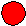 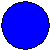 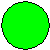 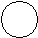 - Я справился с заданием.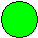 - Испытываю затруднения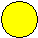 - Было трудно. Мне нужна помощь.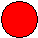 Инструкция по выполнению работы.	Выполнение данной работы проходит по аналогии с проведением первых графических работ, где каждый музыкальный фрагмент исполнялся четыре раза, для общего представления музыки, выполнения самого задания и визуальной проверки выполненной работы. Так как  в данном задании акцент делается на разные длительности звуков. Рекомендуется объяснить ученикам, что длинна линии может быть различной. Музыкальный материал следует выбрать из уже знакомых на слух музыкальных фрагментов и мелодий разученных песен в каждом конкретном классе.Инструкция по проверке  работы.В данном задании учитель может самостоятельно выбрать музыкальный материал из разученных песен и прослушанных знакомых произведений, в связи с этим единых правильных ответов быть не может. Правильно выполненные задания учеников можно отметить смайликами.№Планируемый результатЗаданияКол-во заданийКритерии оценивания и оценочные баллыУровень сложности3.Уметь определять длительность звучания ноты.Прослушай мелодию и отметь линией длительность звучания нот.51 балл – правильный ответ0 баллов–неверный ответ0 баллов – нет ответабазовыйОценка успешности выполнения заданий (в %)Уровневая оценка знанийЦифровая отметка.Уровневая шкалаМенее 33,2 %низкий уровень2НедостаточныйОт 33,3*-55,5 %средний уровень3БазовыйОт55,6 -  80 %выше среднего4ПовышенныйСвыше 80 %высокий5Высокий